СТАРТАП – ПРОЕКТ____________________________________________________________________________________________________________________________________________________________________________________________________________________________________________________________________Авторы: _______________________________________________________________________________________________________________________________________________________________________________________________________________________________________ИГЭУ2022Паспорт стартап-проектаРаздел 1. Резюме стартап-проекта:(1 лист, заполняется после формирования паспорта стартап-проекта):основная цель и сущность стартап-проекта;стадия развития стартап-проекта;инвестиции, необходимые для реализации и развития стартап-проекта;ключевые факторы успеха.Раздел 2. Инновационная идея/задел, положенные в основу стартап-проекта:характеристика проблемы и обоснование необходимости ее решения;основные цели и задачи;описание инновационной идеи/задела;требования к ресурсному обеспечению инновационной идеи/задела.Раздел 3. Описание планируемого к реализации нового товара/изделия/технологии/услуги (далее – продукции):наименование продукции;назначение и область применения;краткое описание и основные технико-экономические и потребительские характеристики;степень готовности;поставщики сырья и материалов;описание технологии;создание MVP (минимально жизнеспособный продукт). Раздел 4. Маркетинговый план:размер рынка;темпы роста рынка, фаза развития спроса;прогнозы развития отрасли (из независимых источников);основные и потенциальные конкуренты (наименования, сильные и слабые стороны).внешняя и внутренняя среда проекта (SWOT-анализ);конечные потребители (существующие и потенциальные);конкурентоспособность продукции;возможности повышения конкурентоспособности;каналы сбыта, реклама.Раздел 5. Финансовый план.структура инвестиций;источники инвестиций;Unit-экономика;план доходов и расходов стартапа;точка безубыточности;оценка экономической эффективности проекта;риски проекта;перспективы масштабирования стартапа;коммерческое предложение для инвестора.Приложение 1.SMART-анализ.Приложение 2. SWOT-анализ.Приложение 3. Календарный план.Приложение 4. Инвестиции.Приложение 5. План доходов и расходов.Приложение 6. Оценка экономической эффективности.Приложение 7. Матрица рисков.Приложение 1SMART-анализПриложение 2SWOTПриложение 3Календарный план (структурная декомпозиция работ)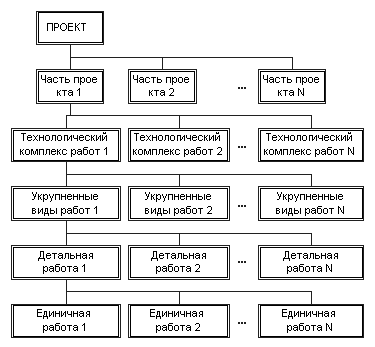 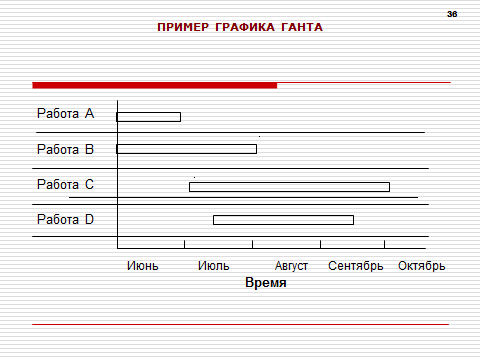 Приложение 4ИнвестицииСтруктура инвестицийСтруктура инвестицийсобственные - %заемные - %привлеченные - %.Приложение 5План доходов и расходовПрогноз продажПеречень затрат по проекту1) 2)3)4)5)Приложение 6Ставка дисконтирования -  %Приложение 7Матрица рисковS – Specific (специфичность)M – Measurable (измеримость)A – Appropriate (уместность)R – Realistic (реалистичность)T – Timebound (ограниченность во времени)                   Внешняя                         средаВнутренняясредаOpportunity (Возможности)1.2.3.Threat (Угрозы)4.5.6.Strength (Сильные стороны)а.б.в.Weakness (Слабые стороны)г.д.е.Основной капитал:Стоимостьстроительно-монтажные работыоборудование (перечень)транспортная техникакомпьютерная техникапрограммное обеспечениеи др.Оборотный капитал:Стоимостьсырье, материалытопливофонд заработной платыи др.ИТОГО:Выручка1 год2 год3 годв нат.выражениив денежном выраженииNPVPIIRRDPPРиски (технические, организационные, управленческие, внешние и т.д.)Вероятность наступления (числовой показатель)Ущерб (числовой показатель)Вес риска (числовой показатель)Реагирование (разработка возможных путей и определение действий, способствующих повышению благоприятных возможностей и снижению угроз для достижения целей проекта)